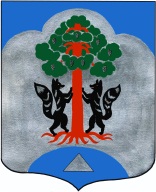                                             АДМИНИСТРАЦИЯ                    МО СОСНОВСКОЕ СЕЛЬСКОЕ ПОСЕЛЕНИЕ                  МО ПРИОЗЕРСКИЙ МУНИЦПАЛЬНЫЙ РАЙОН                                     ЛЕНИНГРАДСКОЙ ОБЛАСТИ                                         ПОСТАНОВЛЕНИЕ 09  сентября 2013 года        № 439В целях организации в границах муниципального образования Сосновское сельское поселение муниципального образования Приозерский муниципальный район Ленинградской области и руководствуясь Федеральным законом № 131-ФЗ от 06.10.03г.п.п. 4 п.1 ст.15 « Об общих принципах организации местного самоуправления в РФ», ст 7 Федерального закона от 31.03.1999г № 69-ФЗ «О газоснабжении в Российской Федерации», учитывая положения Устава муниципального образования Сосновское сельское поселение:ПОСТАНОВЛЯЕТ: 1. Утвердить  целевую программу «Софинансирование объектов   газификации в муниципальном образовании Сосновское сельское поселение на 2013год  (Приложение1) 2.   Данное постановление  опубликовать в средствах массовой информации 3.   Контроль за исполнением постановления оставляю за собой. Глава администрации МОСосновское сельское поселение:                                        А.Н.Соклаковсогласовано:Гермонина Н.Н.Коробова Г.Г.Дроботенко Н.НРазослано: дело-2, Прокуратура.-1, 1, отд. ЖКХ                                                                                                                  Приложение № 1      к    ПОСТАНОВЛЕНИЮ         № 439 от 09 сентября  2013 г                                             администрации                              муниципального образования       Сосновское  сельское поселение  ПАСПОРТ Целевой программы  «Софинансирование объектов газификации в муниципальном  образовании Сосновское сельское поселение муниципального 	образования  Приозерский муниципальный район на 2013 год».Перечень объектов по  целевой программе «Софинансирование объектов газификации в муниципальном образовании Сосновское сельское поселение  муниципального образования Приозерскицй муниципальный район Ленинградской    области на 2013 год».Полное наименование программыЦелевая программа «Софинансирование объектов газификации в муниципальном образовании Сосновское сельское поселение на 2013 г. 1.Основание для разработки программыФедеральный закон № 131 от 06.10.03 г. п.п.4п.1 ст. 15 «Об общих принципах организации местного самоуправления в РФ», ст. 7 Федерального закона от 31.03.1999г. № 69-ФЗ «О газоснабжении в Российской Федерации», учитывая положения Устава муниципального образования Сосновское сельское поселение.2.Период реализации программы2013 год3. Цели программыПроведение мероприятий по газификации на территории муниципального образования Сосновское сельское поселение.4. Задачи программыГазификация населенных пунктов муниципального образования Сосновское сельское поселение.5.Основные мероприятия программыФормирование целевой программы «Софинансирование объектов газификации в муниципальном образовании Сосновское сельское поселение на 2013 год (перечень прилагается).6. Объем и источники  финансирования программыСредства бюджета муниципального образования Сосновское сельское поселение     -  500  тыс. руб.7. Планируемые показатели выполнения программыГазификация пос.Сосново,д.Иваново,п.пл.69, 8. Заказчик программыАдминистрация муниципального образования Сосновское сельское поселение.9. Представитель заказчика программыАдминистрация  МО Сосновское сельское поселение.10.Исполнитель программыАдминистрация  МО  Сосновское сельское поселение.11.Фамилия, имя, отчество, должность, номер телефона руководителя программыГлава администрации муниципального образования Сосновское сельское поселение  Соклаков Александр Николаевич , тел./факс 8(81379) 61-550.12.Система организации контроля  за выполнением программы  Контроль  за  исполнением программы осуществляет постоянная комиссия по вопросам ЖКХ № п.п. Наименование  объектаСроки выполнения строительных работ Заказчик – застройщик Стоимость (тыс. рубл.)1Распределительные газопроводы в населенных пунктах муниципального образования Сосновское сельское поселение муниципального образования Приозерский муниципальный районЛенинградской области» п.Сосново,д.Иваново,п.пл.69км2013 г.Администрация МО Сосновское сельское поселение.20149,46